Ngày 14/9/2019 trường Mẫu giáo Mỹ Lạc đã nhận được sự hổ trợ quà bánh, lồng đèn trung thu của các Mạnh Thường Quân đến từ các sư chùa Tây Ninh. Món quà nhỏ nhưng ấm áp tình yêu thương và sự quan tâm của các sư, các sư cùng phật tử nhà chùa phối hợp cùng chính quyền địa phương, các giáo viên của trường tổ chức phát quà cho các cháu trong không khí vui tươi, và phấn khởi của các cháu và phụ huynh.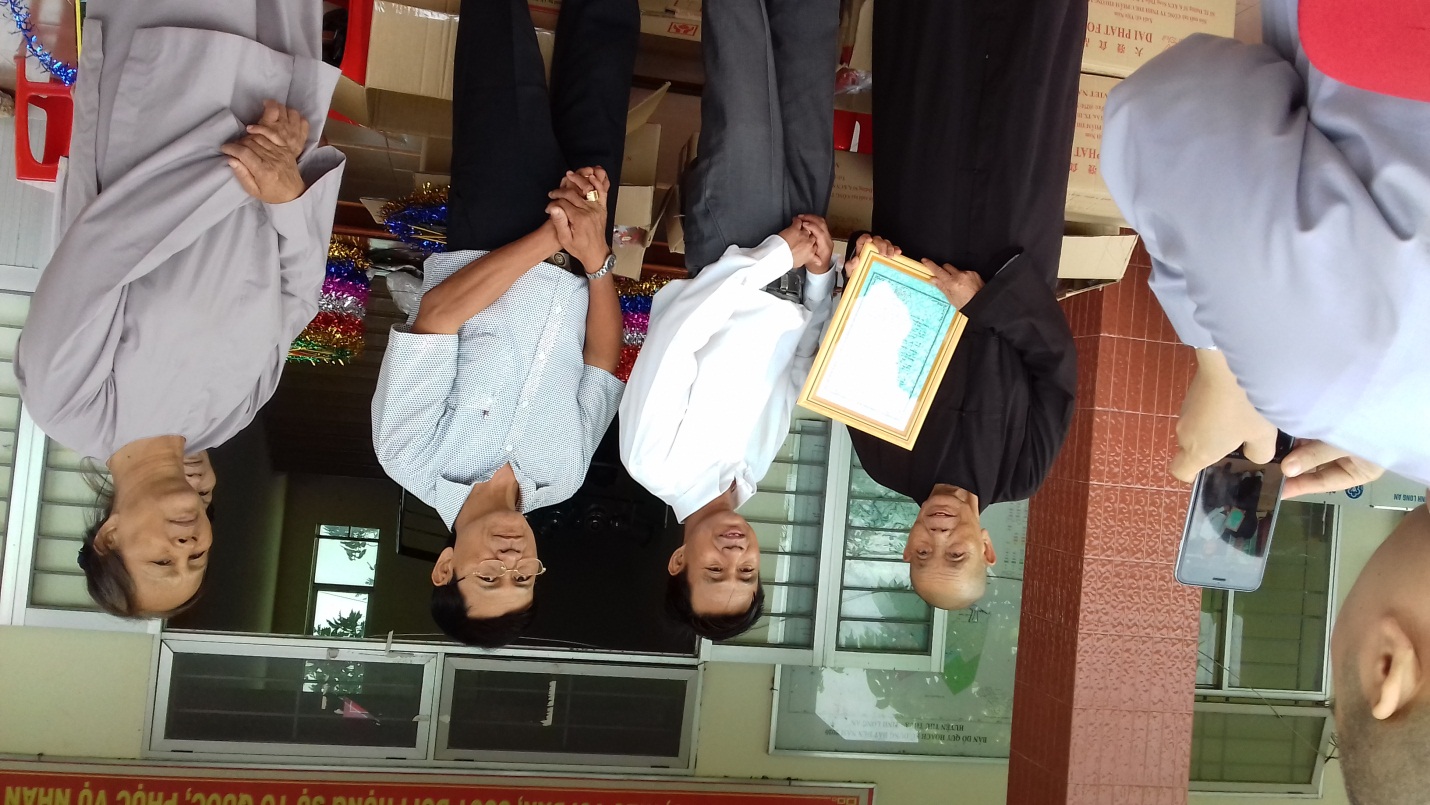 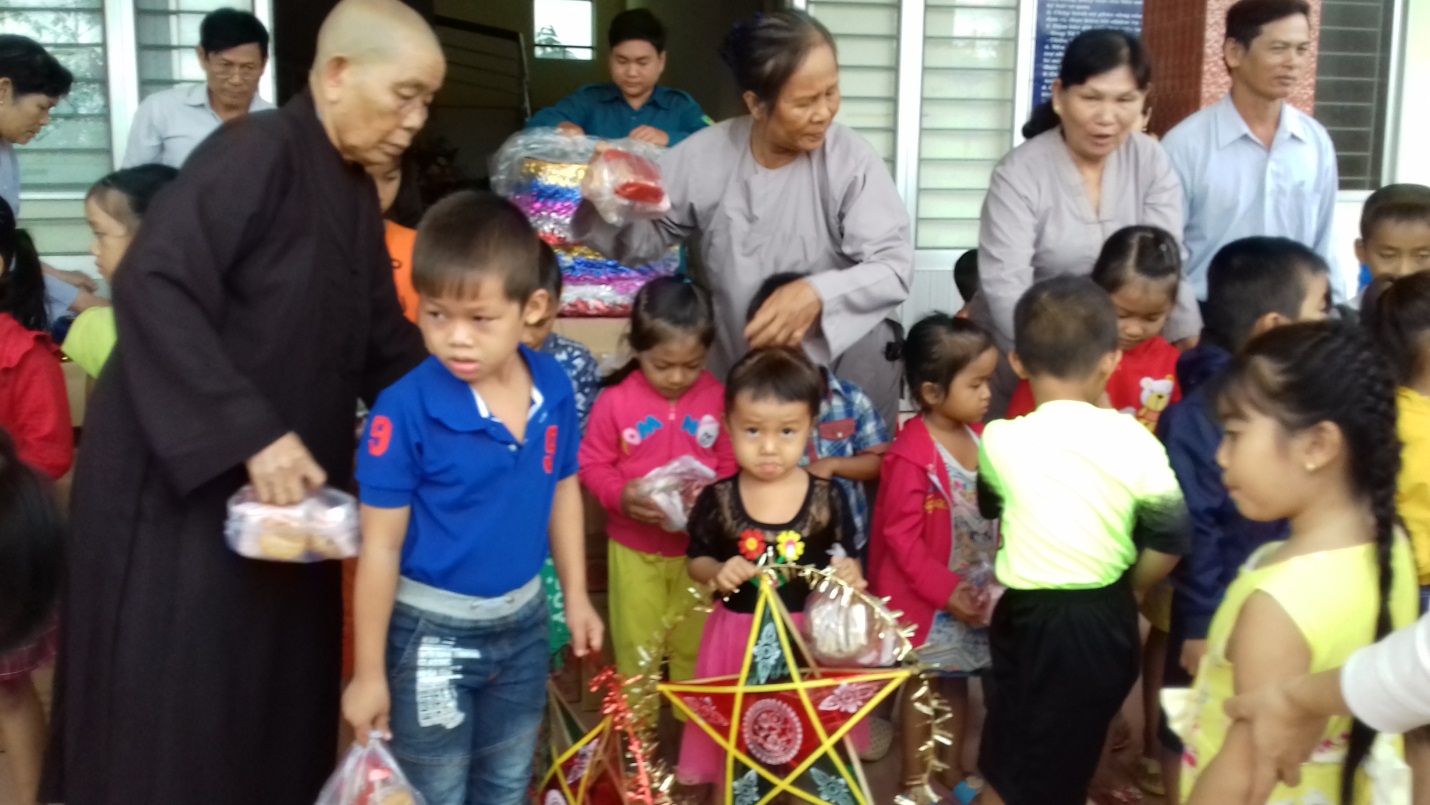 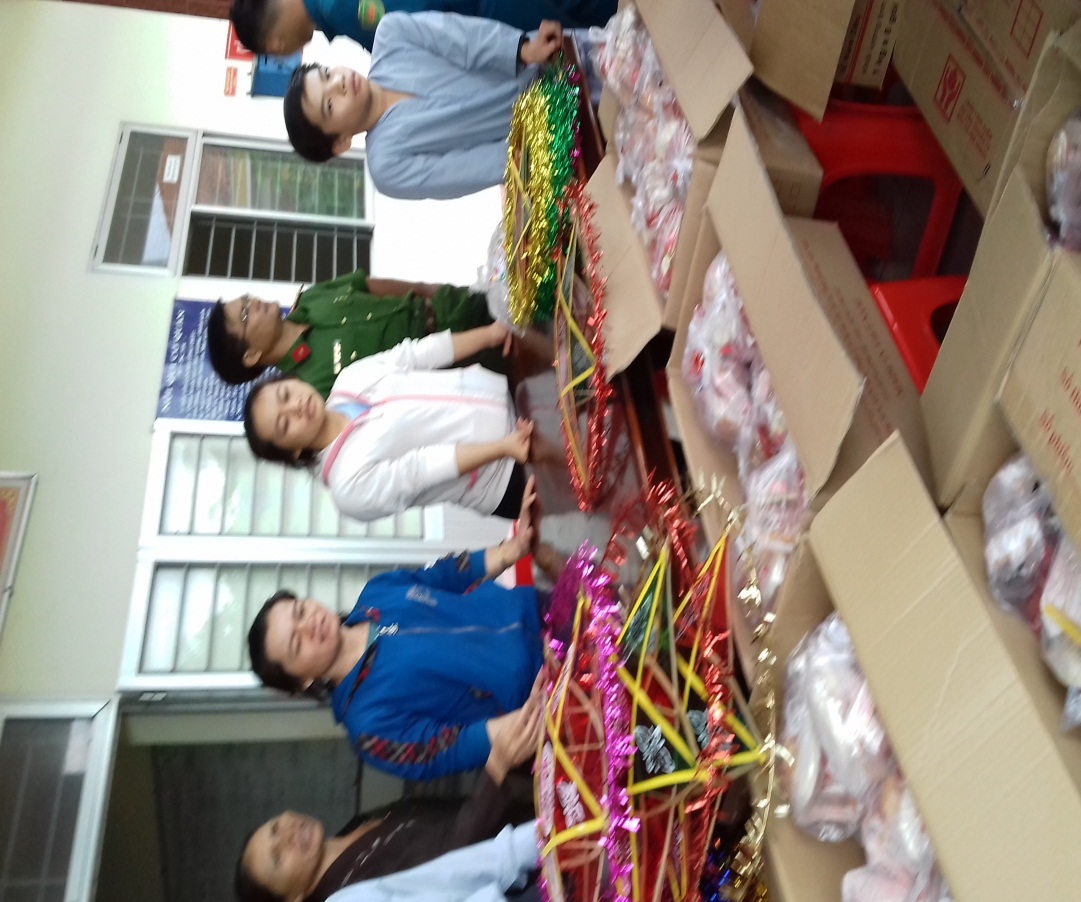 